ELENIE 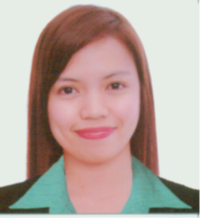 E-mail Add.	 : elenie.271302@2freemail.com OBJECTIVE Fully utilize and enhance my professional ability by being part of an established, successful company engaged both in services or business industry. PROFESSIONAL HISTORY	Duties and ResponsibilitiesSecretaryIn-charge in handling all personal and official records and documents of the owner.Prepares external and internal correspondences.Daily ensures the proper and accurate filing of all incoming and outgoing correspondence.Coordinates with the Sales Manager in monitoring submission of daily reports which includes purchase order, quotations and invoices of the customers. Monitors company database (company licenses, signature/ labour card and employee files.Screening all incoming and outgoing official emails.Submit important correspondence reports to the Managing Director. Assist the Public Relation Officer in processing the documents of the newly hired employee; renewals and cancellation of employee contracts.Operates office equipment such as photocopiers, scanners, fax machine and desktop computers.ReceptionistResponsible for answering incoming calls from customers inquiring about wood products.Route and screen calls, greet visitors and provide information about the organization and monitor the access of the visitors.Attend to customer inquiries regarding purchase order and delivery order, product rates and other sales transactions.Duties and ResponsibilitiesBookkeeperRecords transactions in journals and the general ledger for the accounts payable and accounts receivable. Prepares data entries needed by the accountant in preparation for financial statement.ReceptionistDeals with bookings through telephone, e-mail, letter or fax.To give a polite and friendly response to all incoming telephone inquiriesInform guests of the services, facilities, policies and procedures of the hostel.Provide tourist information to guests and make reservations for sightseeing tours, restaurants, and other entertainments.In charge in the preparation of bills and accepts payment from customer.  Duties and ResponsibilitiesAssist customers when they have trouble or questions using computer software such as Microsoft Office, and all software that are being used in the cyber cafe.Provides encoding, printing, downloading and all other computer related services available and provided by the cafe.In charge as cashier responsible in accepting payments from customers.EDUCATIONAL HISTORYCollege		:            National College of Business and Arts (NCBA) 			             Fairview Quezon City, Philippines			             Major in Management Accounting             2004 – 2012TRAININGS ATTENDEDFilipino Digerati Association	Accounting for Non-Accountants	Dubai, United Arab Emirates	Aug. 30, 2013 – Nov. 1, 2013National Housing Authority	Accounting Department (On the Job Training)	Elliptical Road, Diliman Quezon City Philippines	Nov. 9, 2011 – Feb. 8, 2012 (300 hours)Assigned Tasksvalidates cash receipts register against official receiptsnumbers all journal entry voucher prepared by the analystsFiles cash receipts register per project/district offices.HIGHLY EFFECTIVE ORGANIZATIONAL SKILLSProficient in MS Word, MS Excel, MS Power Point, Email and Internet.Excellent English Communication SkillsStrong interpersonal skills and a good team player.Ability to prioritize and organize workload with minimal supervision.PERSONAL DATA	Date of Birth			:	December 26, 1986	Place of Birth	             :	Quezon City, Philippines	Civil Status			:	Single	Language Spoken		:	English and Filipino	Religion			:	Catholic            	 Visa Status                   	:            Tourist VisaPosition SecretaryCompanyAbu Al Hassan Building Material Est. (ABCO)AddressSharjah, United Arab EmiratesDurationMay 2013 to June 2015Position BookkeeperCompanyOur Melting Pot HostelAddressMakati City, PhilippinesDurationDecember 2009 – May 2011Position Cyber Café AssistantCompanyLipa Cyber CaféAddressQuezon City, PhilippinesDurationApril 2008 – 2009